*Monthly Rate is calculated using the weekly rate x 52 weeks divided by 12 months – a discounted amount ($25,20,15, or 10)There is a $100 non-refundable registration fee per child due upon enrollment. To reserve a space in advance or for an extended absence of 4 weeks or more, a non-refundable $100 deposit is required. This deposit may be applied towards the registration fee. Please see an administrator for details and a deposit form.Weekly tuition is pre-paid, due by 6:00 p.m. Thursday for the next week.  Monthly tuition is pre-paid and due by 6:00 p.m. on the last day of the month for the next month. All electronic payments will be processed on Thursday for weekly payments and on the last day of the month for the next month. If payment is due on a holiday or weekend the payments will be processed the business day before.  Late tuition will result in a late fee of $20 per day. The full tuition amount is due even if your child is absent due to illness, vacation or if the center needs to close for an emergency or for any other unforeseen reason. The full tuition is due for the weeks in which the center is closed for the observance of holidays and for staff training. The closures that are included in the tuition are:  New Year’s Day, Presidents’ Day,  Memorial Day, Independence Day, Labor Day, Columbus Day (staff development),  Thanksgiving Day, Day after Thanksgiving, Christmas Eve, Christmas Day, Friday before Labor Day (staff development), the 4th Friday in April (staff development) and one additional staff development days TBD each year (Jan/Feb). If a holiday falls on a Saturday, the program will be closed on Friday and if the holiday falls on Sunday the program will be closed on Monday. Families earn one week of vacation for every 6 months of continuous enrollment to be taken in one-week blocks. The vacation credit is equal to the one week of the child’s tuition amount at the time vacation is used. No more than two weeks of vacation can be used in one calendar year.A late pick-up fee of $15.00 will be charged for every 15-minute increment past 6:00 p.m. This fee is per child and must be paid before the child can return to the center.Accounts two weeks in arrears may be result in immediate termination of service, however, upon payment enrollment may be reinstated with applicable paid tuition, late fees, and re-enrollment fee. Accounts in arrears will be referred to a collection agency. Two weeks written notice is required prior to the last day of attendance. If you do not give proper notice, you agree to pay any fees or tuition that is due for final two weeks regardless of your child’s attendance. Returned checks or electronic payments will result in a $50.00 NSF fee and all future payments may need to be in the form of cash, cashier’s check, or money order. Families who receive childcare subsidy (CCA) must pay all required co-pays on time and children cannot attend if the child care authorization is not current. All co-pay balances are reported to the county. 25 absent days are permitted per calendar year. After 25 days are used, any absent days not paid by the county must be paid by the parent. If children attend without an authorization parents are responsible for the tuition amount that accrues. Part-time (2-4 days per week) is dependent upon current enrollment due to our limited space. No half-day or one day per week schedule is currently available. There are no corporate, school, employee or family discounts provided at this time due to our competitive rates. There are no adjustments or credits for parents who wish to provide their own formula, food, sunscreen or other items the program provides.We only accept ACH and debit cards for electronic payment (Tuition Express).Rates subject to change or increase. 30-day notice will be provided to payers in the event of an increase to tuition rates.The Learning Garden Tuition Rates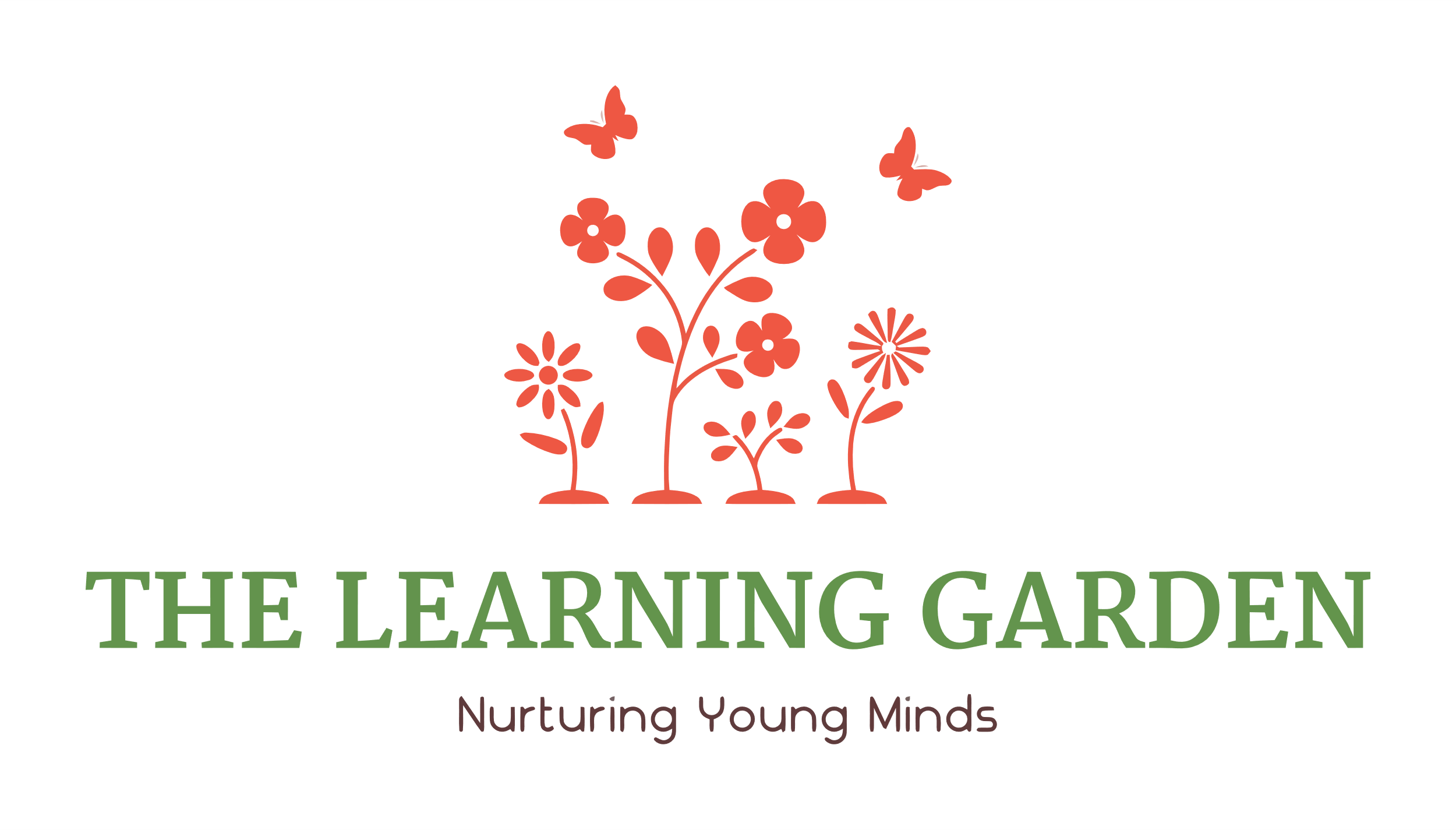 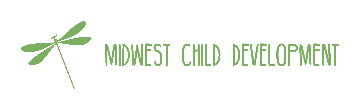 The Learning Garden Tuition RatesThe Learning Garden Tuition RatesThe Learning Garden Tuition RatesThe Learning Garden Tuition RatesThe Learning Garden Tuition RatesThe Learning Garden Tuition RatesThe Learning Garden Tuition RatesThe Learning Garden Tuition RatesInfant6 weeks to 15 months WeeklyMonthly*Toddler 16-32 monthsWeeklyMonthly*Preschool 33 months-Kindergarten Entry Weekly Monthly*5 days350.001492.005 days300.001275.005 days275.001167.004 days280.001193.004 days240.001020.004 days220.00933.003 days210.00895.003 days180.00765.003 days165.00700.002 days140.00597.002 days120.00510.002 days110.00467.00Daily (drop-in only)90.00N/ADaily (drop-in only)80.00N/ADaily (drop-in only)70.00N/ASchool Age Summer & School Release205.00N/ASchool Age Before School50.00(10 per day)N/ASchool Age After School100.00 (20 per day)N/A